Consent to Act as a DirectorIn accordance with <insert relevant Act, including year> (“the Act”), I hereby notify consent to act as a Director if appointed to the Board of <insert organisation name> (“the Organisation”). I request the following information is tabled at the next Meeting of the Organisation and recorded in the Register.
Directors are required to comply with Section <insert #> of the Act – disclosure of material personal interests. Matters in which I have, or may have, a relevant or material personal interest in relation to the Company (including details of other Directorships, interests in contracts to which the Organisation is a party, actual or potentials conflicts of duties or interests, etc)
I understand that as a Director of the Organisation I will be assuming a range of legal responsibilities and I agree to act honestly and diligently in my performance of those legal responsibilities. I acknowledge that whilst as an <select Appointed/Elected> Director I <select am/am not> required to be a member of the Organisation (Note: If ‘am not’ is selected you may wish to consider a clause that reflects “prior to being elected/appointed as a Director, I agree to be bound by the Constitution and the Policies”.
Any changes in relation to the above information must be advised to the Organisation in writing within 14 days of becoming aware of the change.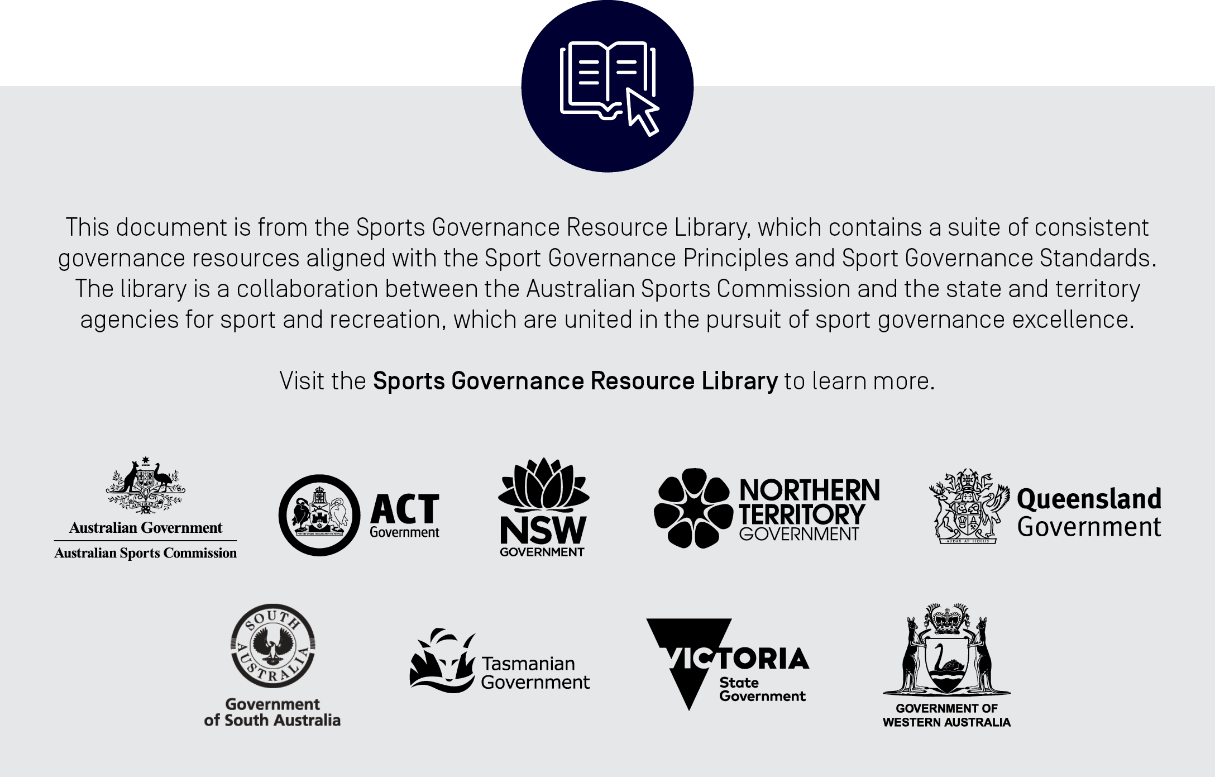 Full Name: Residential Address: Business Occupation: Former Names: Date of Birth: Place of Birth:SignatureDate